РазделРазделФИО педагогаФИО педагогаХайдарова Айгерим ЖенисовнаХайдарова Айгерим ЖенисовнаХайдарова Айгерим ЖенисовнаХайдарова Айгерим ЖенисовнаХайдарова Айгерим ЖенисовнаДатаДатаКласс 7Класс 7Количество присутствующих: отсутствующих:отсутствующих:отсутствующих:отсутствующих:Тема урокаТема урокаПредмет химии.Практическая работа №1 «Правила техники безопасности и знакомство с лабораторным оборудованием»Предмет химии.Практическая работа №1 «Правила техники безопасности и знакомство с лабораторным оборудованием»Предмет химии.Практическая работа №1 «Правила техники безопасности и знакомство с лабораторным оборудованием»Предмет химии.Практическая работа №1 «Правила техники безопасности и знакомство с лабораторным оборудованием»Предмет химии.Практическая работа №1 «Правила техники безопасности и знакомство с лабораторным оборудованием»Цели обучения, которые достигаются на данном уроке (ссылка на учебную программу)Цели обучения, которые достигаются на данном уроке (ссылка на учебную программу)7.1.1.1 -знать, что изучает наука химия7.1.1.2 -знать и понимать правила техники безопасности при работе в химической лаборатории и кабинете7.1.1.1 -знать, что изучает наука химия7.1.1.2 -знать и понимать правила техники безопасности при работе в химической лаборатории и кабинете7.1.1.1 -знать, что изучает наука химия7.1.1.2 -знать и понимать правила техники безопасности при работе в химической лаборатории и кабинете7.1.1.1 -знать, что изучает наука химия7.1.1.2 -знать и понимать правила техники безопасности при работе в химической лаборатории и кабинете7.1.1.1 -знать, что изучает наука химия7.1.1.2 -знать и понимать правила техники безопасности при работе в химической лаборатории и кабинетеЦель урокаЦель урокаЗнать, что изучает наука химияЗнать цели и задачи химииЗнают и понимают правила техники безопасности в кабинете химииЗнать, что изучает наука химияЗнать цели и задачи химииЗнают и понимают правила техники безопасности в кабинете химииЗнать, что изучает наука химияЗнать цели и задачи химииЗнают и понимают правила техники безопасности в кабинете химииЗнать, что изучает наука химияЗнать цели и задачи химииЗнают и понимают правила техники безопасности в кабинете химииЗнать, что изучает наука химияЗнать цели и задачи химииЗнают и понимают правила техники безопасности в кабинете химииКритерии успехаКритерии успеха Может рассказать, что изучает наука химия после просмотра видео- Выбирает правильные ответа смотря на рисунки- может обьяснить соблюдение правил техники безопасности- может составить информативный постер и презентовать  Может рассказать, что изучает наука химия после просмотра видео- Выбирает правильные ответа смотря на рисунки- может обьяснить соблюдение правил техники безопасности- может составить информативный постер и презентовать  Может рассказать, что изучает наука химия после просмотра видео- Выбирает правильные ответа смотря на рисунки- может обьяснить соблюдение правил техники безопасности- может составить информативный постер и презентовать  Может рассказать, что изучает наука химия после просмотра видео- Выбирает правильные ответа смотря на рисунки- может обьяснить соблюдение правил техники безопасности- может составить информативный постер и презентовать  Может рассказать, что изучает наука химия после просмотра видео- Выбирает правильные ответа смотря на рисунки- может обьяснить соблюдение правил техники безопасности- может составить информативный постер и презентовать Ход  урока Ход  урока Ход  урока Ход  урока Ход  урока Ход  урока Ход  урока Этапы урокаДеятельность учителяДеятельность учителяДеятельность учителяДеятельность обучающихсяОценивание РесурсыОрганизационный этапОрганизационный моментСоздание психологической атмосферы: «Идем на день рождения»Учащийся называют дату рождения одноклассника 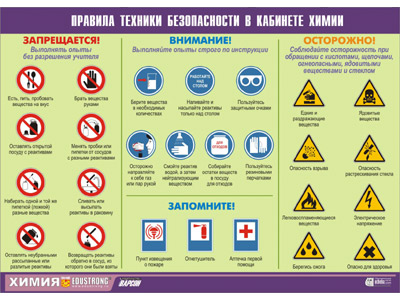 Учащийся делятся на 3 группы по карточкам (карточки разделены на картинки по технике безопасности разделеные по отделам)Актуализация знаний «Мозговой штурм». (5 минут). Метод  «Толстые и тонкие вопросы» (для начала беседы по изучаемой теме).Постановка таких вопросов даёт возможность выйти на разговор о значимости речевых и коммуникативных навыков. -Что такое химия?– Какие предметы входят в химию?- Чем занимается химия?- На каких языках они говорят?- Что делает химия в науке? Прием «Разговор в паре». Разговорная пятиминутка.(Демонстрируют свои знания.)Проблемный вопрос: - Как вы думаете, какова будет тема нашего урока? Тема нашего сегодняшнего урока: «Техника безопасности и знакомство с лабораторным оборудованием»ФО: «Три хлопка».Дескрипторы: обсуждает и отвечает на вопросы.?

Учащиеся вспоминают, что им известно по данным вопросам, формулируют ответы, задают уточняющие вопросы (участвуют в полилоге). При обсуждении вопросов для создания положительного психологического настроя учащихся используется демонстрация подборки красочных фотографий различных природных и социальных объектов.Организационный моментСоздание психологической атмосферы: «Идем на день рождения»Учащийся называют дату рождения одноклассника Учащийся делятся на 3 группы по карточкам (карточки разделены на картинки по технике безопасности разделеные по отделам)Актуализация знаний «Мозговой штурм». (5 минут). Метод  «Толстые и тонкие вопросы» (для начала беседы по изучаемой теме).Постановка таких вопросов даёт возможность выйти на разговор о значимости речевых и коммуникативных навыков. -Что такое химия?– Какие предметы входят в химию?- Чем занимается химия?- На каких языках они говорят?- Что делает химия в науке? Прием «Разговор в паре». Разговорная пятиминутка.(Демонстрируют свои знания.)Проблемный вопрос: - Как вы думаете, какова будет тема нашего урока? Тема нашего сегодняшнего урока: «Техника безопасности и знакомство с лабораторным оборудованием»ФО: «Три хлопка».Дескрипторы: обсуждает и отвечает на вопросы.?

Учащиеся вспоминают, что им известно по данным вопросам, формулируют ответы, задают уточняющие вопросы (участвуют в полилоге). При обсуждении вопросов для создания положительного психологического настроя учащихся используется демонстрация подборки красочных фотографий различных природных и социальных объектов.Организационный моментСоздание психологической атмосферы: «Идем на день рождения»Учащийся называют дату рождения одноклассника Учащийся делятся на 3 группы по карточкам (карточки разделены на картинки по технике безопасности разделеные по отделам)Актуализация знаний «Мозговой штурм». (5 минут). Метод  «Толстые и тонкие вопросы» (для начала беседы по изучаемой теме).Постановка таких вопросов даёт возможность выйти на разговор о значимости речевых и коммуникативных навыков. -Что такое химия?– Какие предметы входят в химию?- Чем занимается химия?- На каких языках они говорят?- Что делает химия в науке? Прием «Разговор в паре». Разговорная пятиминутка.(Демонстрируют свои знания.)Проблемный вопрос: - Как вы думаете, какова будет тема нашего урока? Тема нашего сегодняшнего урока: «Техника безопасности и знакомство с лабораторным оборудованием»ФО: «Три хлопка».Дескрипторы: обсуждает и отвечает на вопросы.?

Учащиеся вспоминают, что им известно по данным вопросам, формулируют ответы, задают уточняющие вопросы (участвуют в полилоге). При обсуждении вопросов для создания положительного психологического настроя учащихся используется демонстрация подборки красочных фотографий различных природных и социальных объектов.Проявление интереса к материалу изучения.Оценивают правильность выполнения заданий.знакомится с правилами поведения в кабинете химиии. Подчеркивает наиболее важные моменты в тексте инструкции, запоминает и понимает требования поведения.Интерактивное обучениеИзучение нового материалаПо методу «Поп -корн» осуществляет усвоение нового Изобразите таблицей (схемой), что изучает химияХимия изучает:ВеществаПревращения веществПриродуНатуральноеИскусственноеСоставьте кластер в группеПомните:  порядок на рабочем столе – залог успешной и безопасной  работы.- Знакомство с химической  посудой и приборами.1. Пробирка – применяется для проведения простейших опытов и для монтажа приборов.2. Колба коническая и плоскодонная – используется для хранения жидких и твердых веществ, для проведения различных химических операций.3. Колба круглодонная  – для хим. операций при нагревании.4. Мерная посуда: цилиндры, пробирки, стаканы, колбы – для измерения объема жидкостей.5.  Воронка – для наливания жидкостей.6. Стеклянная палочка -  для размешивания жидкостей в химической посуде.7. Чашка фарфоровая – для выпаривания жидкостей.8. Ложка фарфоровая, шпатель – для взятия твердых веществ.9. Ступка с пестиком – для размельчения и растирания твердых веществ.10. Штатив для пробирок – для размещения в нем пробирок.11. Зажим пробирочный (держатель для пробирок) – для закрепления пробирок, если вещество в пробирке нужно нагреть.- Необходимо, чтобы ребята под  руководством учителя сами проводили простейшие экспериментальные операции по смешиванию, нагреванию веществ, закреплению пробирок в штативе и т. д.- После овладения простейшими практическими навыками учитель разбирает  с детьми строение пламени свечи, объясняет правила оформления результатов эксперимента- Запись хода работы учащиеся оформляют в  виде таблицы.Лабораторное оборудование и посуда"Обьяснения нового материала методом «Учитель-ученику-ученик-учителю» Учитель объясняет новый материал приводя примеры из жизни по технике безопасности. Учитель задает вопросы  учащимися ответы обсуждаются:1.Почему нельзя взять больше указанной массы?2.Почему нельзя обратно вливать или ложить взятое вещество?3.Почему  химические реакции проводятся в чистой и стекляной посуде? Закрепление нового  материала.1.Задания:Метод «работа по картинкам» пользуясь картинкой (при деление на группы) определить и описать правила техники безопасности. Каждая группа защищает свою картинку согласно плана:, 1.Назвать знак2.Определить к какой группе относится.3.Раскрыть его суть.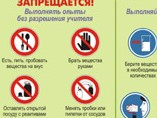 Дескриптор:Определяют правила ТБ по соответствующей картинке Дают описания правил ТБ, делают выводыУчитель дополняет понятие о технике безопаснасти. ФО метод «большого пальца» Практическая работа №1 Метод «Заполнение таблицы»1. Ознакомившись с предложенной химической посудой определите ее предназначение.2. Нарисуйте схематично химическую посуду и напишите как его можно применять. 3.Заполните таблицу.Выводы:_________________________________________________________________________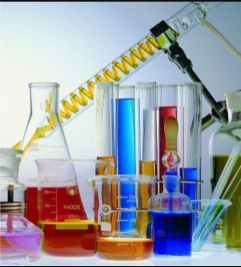 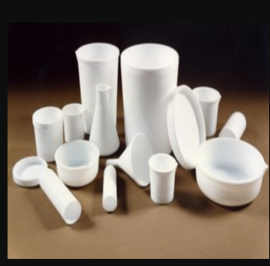 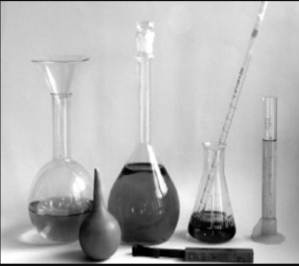 Дескриптор:Ознакомиться с химическую посуду.Нарисовать химическую посуду и ее применения.. Заполнить  таблицу. 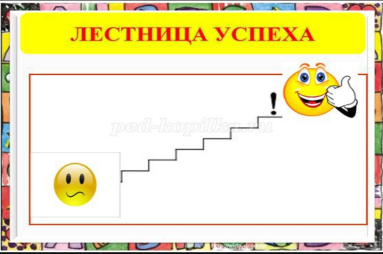 ФО самооценивание. Прием «Лестница успеха»  определяют свое место по лестнице  при помощи стикеров. Согласно критериев: Верхняя ступень- нарисуют и назовут химическую посуду, ее применения. Правильно заполнят таблицу.Середина- нарисуют и назовут химическую посуду.Нижняя-  нарисуют химическую посуду.2.Задания: Метод «Собери звенья »На рисунках изображены правила техники безопасности при работе в химической лаборатории и кабинете.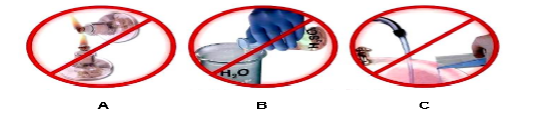 Сформулируйте правила ТБ при работе в химической лаборатории и кабинете и возможные последствия их нарушений для каждого рисунка: А) запрещается__________________________Потому что, если_________________________То_____________________________В) Запрещается_________________________Потому что, если________________________То____________________________________С) Запрещается__________________________Потому что, если________________________То_____________________________________Дескриптор: Формулируют правила ТБ при работе в химической лаборатории и кабинете;Прогнозируют последствия нарушения правил ТБ при работе в химической лаборатории и кабинете. Оценивание: взаимооценивание в парах.Звездочка – правильно соберет все звенья цепочки и объяснит их, сформулирует правил ТБ.Прямоугольник- правильно соберет все звенья цепочки, объяснит их.Треугольник- правильно соберет все звенья цепочки.По методу «Поп -корн» осуществляет усвоение нового Изобразите таблицей (схемой), что изучает химияХимия изучает:ВеществаПревращения веществПриродуНатуральноеИскусственноеСоставьте кластер в группеПомните:  порядок на рабочем столе – залог успешной и безопасной  работы.- Знакомство с химической  посудой и приборами.1. Пробирка – применяется для проведения простейших опытов и для монтажа приборов.2. Колба коническая и плоскодонная – используется для хранения жидких и твердых веществ, для проведения различных химических операций.3. Колба круглодонная  – для хим. операций при нагревании.4. Мерная посуда: цилиндры, пробирки, стаканы, колбы – для измерения объема жидкостей.5.  Воронка – для наливания жидкостей.6. Стеклянная палочка -  для размешивания жидкостей в химической посуде.7. Чашка фарфоровая – для выпаривания жидкостей.8. Ложка фарфоровая, шпатель – для взятия твердых веществ.9. Ступка с пестиком – для размельчения и растирания твердых веществ.10. Штатив для пробирок – для размещения в нем пробирок.11. Зажим пробирочный (держатель для пробирок) – для закрепления пробирок, если вещество в пробирке нужно нагреть.- Необходимо, чтобы ребята под  руководством учителя сами проводили простейшие экспериментальные операции по смешиванию, нагреванию веществ, закреплению пробирок в штативе и т. д.- После овладения простейшими практическими навыками учитель разбирает  с детьми строение пламени свечи, объясняет правила оформления результатов эксперимента- Запись хода работы учащиеся оформляют в  виде таблицы.Лабораторное оборудование и посуда"Обьяснения нового материала методом «Учитель-ученику-ученик-учителю» Учитель объясняет новый материал приводя примеры из жизни по технике безопасности. Учитель задает вопросы  учащимися ответы обсуждаются:1.Почему нельзя взять больше указанной массы?2.Почему нельзя обратно вливать или ложить взятое вещество?3.Почему  химические реакции проводятся в чистой и стекляной посуде? Закрепление нового  материала.1.Задания:Метод «работа по картинкам» пользуясь картинкой (при деление на группы) определить и описать правила техники безопасности. Каждая группа защищает свою картинку согласно плана:, 1.Назвать знак2.Определить к какой группе относится.3.Раскрыть его суть.Дескриптор:Определяют правила ТБ по соответствующей картинке Дают описания правил ТБ, делают выводыУчитель дополняет понятие о технике безопаснасти. ФО метод «большого пальца» Практическая работа №1 Метод «Заполнение таблицы»1. Ознакомившись с предложенной химической посудой определите ее предназначение.2. Нарисуйте схематично химическую посуду и напишите как его можно применять. 3.Заполните таблицу.Выводы:_________________________________________________________________________Дескриптор:Ознакомиться с химическую посуду.Нарисовать химическую посуду и ее применения.. Заполнить  таблицу. ФО самооценивание. Прием «Лестница успеха»  определяют свое место по лестнице  при помощи стикеров. Согласно критериев: Верхняя ступень- нарисуют и назовут химическую посуду, ее применения. Правильно заполнят таблицу.Середина- нарисуют и назовут химическую посуду.Нижняя-  нарисуют химическую посуду.2.Задания: Метод «Собери звенья »На рисунках изображены правила техники безопасности при работе в химической лаборатории и кабинете.Сформулируйте правила ТБ при работе в химической лаборатории и кабинете и возможные последствия их нарушений для каждого рисунка: А) запрещается__________________________Потому что, если_________________________То_____________________________В) Запрещается_________________________Потому что, если________________________То____________________________________С) Запрещается__________________________Потому что, если________________________То_____________________________________Дескриптор: Формулируют правила ТБ при работе в химической лаборатории и кабинете;Прогнозируют последствия нарушения правил ТБ при работе в химической лаборатории и кабинете. Оценивание: взаимооценивание в парах.Звездочка – правильно соберет все звенья цепочки и объяснит их, сформулирует правил ТБ.Прямоугольник- правильно соберет все звенья цепочки, объяснит их.Треугольник- правильно соберет все звенья цепочки.По методу «Поп -корн» осуществляет усвоение нового Изобразите таблицей (схемой), что изучает химияХимия изучает:ВеществаПревращения веществПриродуНатуральноеИскусственноеСоставьте кластер в группеПомните:  порядок на рабочем столе – залог успешной и безопасной  работы.- Знакомство с химической  посудой и приборами.1. Пробирка – применяется для проведения простейших опытов и для монтажа приборов.2. Колба коническая и плоскодонная – используется для хранения жидких и твердых веществ, для проведения различных химических операций.3. Колба круглодонная  – для хим. операций при нагревании.4. Мерная посуда: цилиндры, пробирки, стаканы, колбы – для измерения объема жидкостей.5.  Воронка – для наливания жидкостей.6. Стеклянная палочка -  для размешивания жидкостей в химической посуде.7. Чашка фарфоровая – для выпаривания жидкостей.8. Ложка фарфоровая, шпатель – для взятия твердых веществ.9. Ступка с пестиком – для размельчения и растирания твердых веществ.10. Штатив для пробирок – для размещения в нем пробирок.11. Зажим пробирочный (держатель для пробирок) – для закрепления пробирок, если вещество в пробирке нужно нагреть.- Необходимо, чтобы ребята под  руководством учителя сами проводили простейшие экспериментальные операции по смешиванию, нагреванию веществ, закреплению пробирок в штативе и т. д.- После овладения простейшими практическими навыками учитель разбирает  с детьми строение пламени свечи, объясняет правила оформления результатов эксперимента- Запись хода работы учащиеся оформляют в  виде таблицы.Лабораторное оборудование и посуда"Обьяснения нового материала методом «Учитель-ученику-ученик-учителю» Учитель объясняет новый материал приводя примеры из жизни по технике безопасности. Учитель задает вопросы  учащимися ответы обсуждаются:1.Почему нельзя взять больше указанной массы?2.Почему нельзя обратно вливать или ложить взятое вещество?3.Почему  химические реакции проводятся в чистой и стекляной посуде? Закрепление нового  материала.1.Задания:Метод «работа по картинкам» пользуясь картинкой (при деление на группы) определить и описать правила техники безопасности. Каждая группа защищает свою картинку согласно плана:, 1.Назвать знак2.Определить к какой группе относится.3.Раскрыть его суть.Дескриптор:Определяют правила ТБ по соответствующей картинке Дают описания правил ТБ, делают выводыУчитель дополняет понятие о технике безопаснасти. ФО метод «большого пальца» Практическая работа №1 Метод «Заполнение таблицы»1. Ознакомившись с предложенной химической посудой определите ее предназначение.2. Нарисуйте схематично химическую посуду и напишите как его можно применять. 3.Заполните таблицу.Выводы:_________________________________________________________________________Дескриптор:Ознакомиться с химическую посуду.Нарисовать химическую посуду и ее применения.. Заполнить  таблицу. ФО самооценивание. Прием «Лестница успеха»  определяют свое место по лестнице  при помощи стикеров. Согласно критериев: Верхняя ступень- нарисуют и назовут химическую посуду, ее применения. Правильно заполнят таблицу.Середина- нарисуют и назовут химическую посуду.Нижняя-  нарисуют химическую посуду.2.Задания: Метод «Собери звенья »На рисунках изображены правила техники безопасности при работе в химической лаборатории и кабинете.Сформулируйте правила ТБ при работе в химической лаборатории и кабинете и возможные последствия их нарушений для каждого рисунка: А) запрещается__________________________Потому что, если_________________________То_____________________________В) Запрещается_________________________Потому что, если________________________То____________________________________С) Запрещается__________________________Потому что, если________________________То_____________________________________Дескриптор: Формулируют правила ТБ при работе в химической лаборатории и кабинете;Прогнозируют последствия нарушения правил ТБ при работе в химической лаборатории и кабинете. Оценивание: взаимооценивание в парах.Звездочка – правильно соберет все звенья цепочки и объяснит их, сформулирует правил ТБ.Прямоугольник- правильно соберет все звенья цепочки, объяснит их.Треугольник- правильно соберет все звенья цепочки..Выявление границ применимости нового знания и выполнение заданий, в которых новый способ действий предусматривается как промежуточный шаг. Демонстрируют знания, умения. Выполняют упражнения. работа со слайдом, дети приводят примеры специальных терминовСловесная оценка учителя. ВзаимооцениваниеСтратегия «СтикерРефлексияРабота учащихся в группах с использованием различных источников химических знаний ( учебники, справочники, энциклопедии, журналы и др.).• Пользуясь химическим  словарем и энциклопедией, дайте определение понятиям «химия», «реакция» и сравните эти определения с разных источников.• Пользуясь соответствующей рисункамиа, назовите основные химические посуды и обороудование • Чем отличается информация в школьном учебнике и энциклопедии?• Приведите примеры. Подведение итога урокаРефлексия:Домашнее заданиеВыучить основные правила техники безопасности в кабинете химии.Работа учащихся в группах с использованием различных источников химических знаний ( учебники, справочники, энциклопедии, журналы и др.).• Пользуясь химическим  словарем и энциклопедией, дайте определение понятиям «химия», «реакция» и сравните эти определения с разных источников.• Пользуясь соответствующей рисункамиа, назовите основные химические посуды и обороудование • Чем отличается информация в школьном учебнике и энциклопедии?• Приведите примеры. Подведение итога урокаРефлексия:Домашнее заданиеВыучить основные правила техники безопасности в кабинете химии.Работа учащихся в группах с использованием различных источников химических знаний ( учебники, справочники, энциклопедии, журналы и др.).• Пользуясь химическим  словарем и энциклопедией, дайте определение понятиям «химия», «реакция» и сравните эти определения с разных источников.• Пользуясь соответствующей рисункамиа, назовите основные химические посуды и обороудование • Чем отличается информация в школьном учебнике и энциклопедии?• Приведите примеры. Подведение итога урокаРефлексия:Домашнее заданиеВыучить основные правила техники безопасности в кабинете химии.дети отвечают на вопросы по изученному материалу, правильный ответ демонстрируется сразу после ответаУчащиеся подытоживают свои знания по изучаемой теме.  ФО: взаимное оценивание по критериям, самопроверка по образцу, комментарии учителя